ZUMBAMERENGUE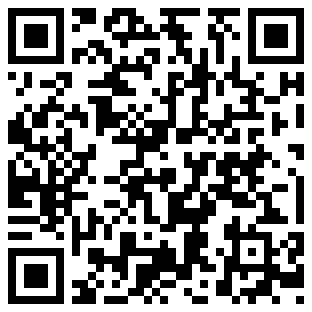 http://www.youtube.com/watch?v=bHyrNXMX6uU&list=PLB378FA265114CC77&index=1CUMBIA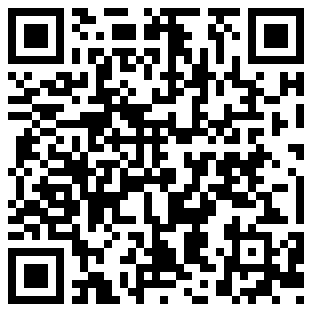 http://www.youtube.com/watch?v=dU4sCY0kHtkCALYPSO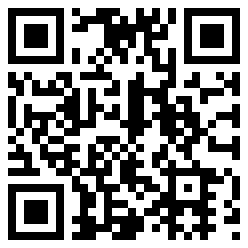 http://www.youtube.com/watch?v=wVfhI4vlJU4SALSA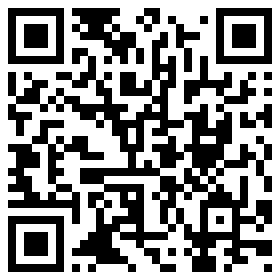 http://www.youtube.com/watch?v=ydD6ow6tAV8